Publicado en Madrid el 29/06/2016 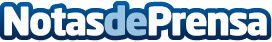 Aprender alemán y trabajar en AlemaniaViajar a Alemania para realizar un curso de alemán es una opción muy recomendable y efectiva para todos aquellos que buscan aprender o mejorar este idioma. Las estructuras gramaticales del alemán no son sencillas y conseguir un acento similar al original sólo es posible pasando una temporada con nativos que nos puedan corregir cuando no pronunciamos una palabra correctamenteDatos de contacto:Lenfex91 101 27 02Nota de prensa publicada en: https://www.notasdeprensa.es/aprender-aleman-y-trabajar-en-alemania Categorias: Nacional Viaje Idiomas Educación Cursos http://www.notasdeprensa.es